     Pracovní list pro předškoláky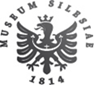 Vybarvi největšího kapra.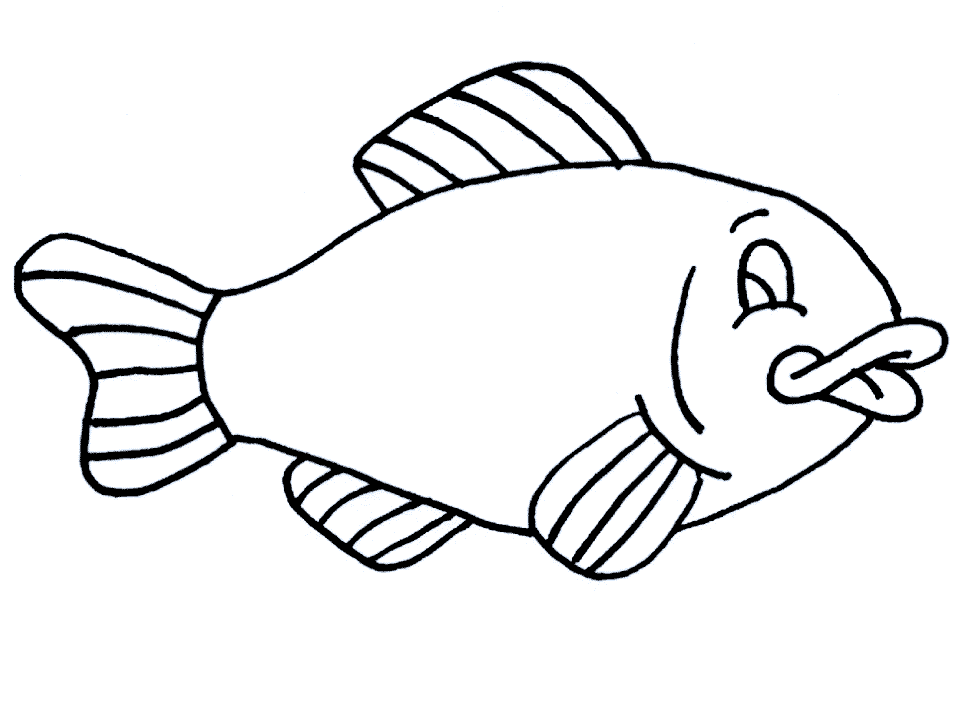 Vybarvi ptáčky, kteří jsou otočení směrem vlevo. Poznáš, jaké to jsou druhy?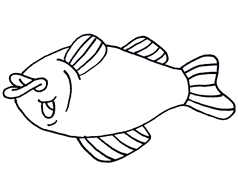 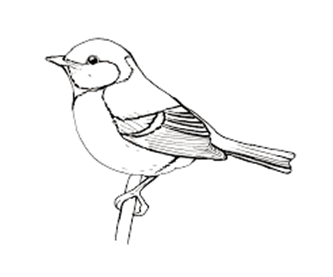 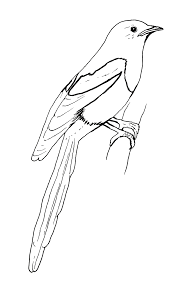 Vybarvi zvířátko, které je vedle stromu na pravé straně.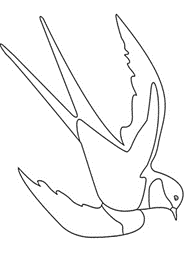 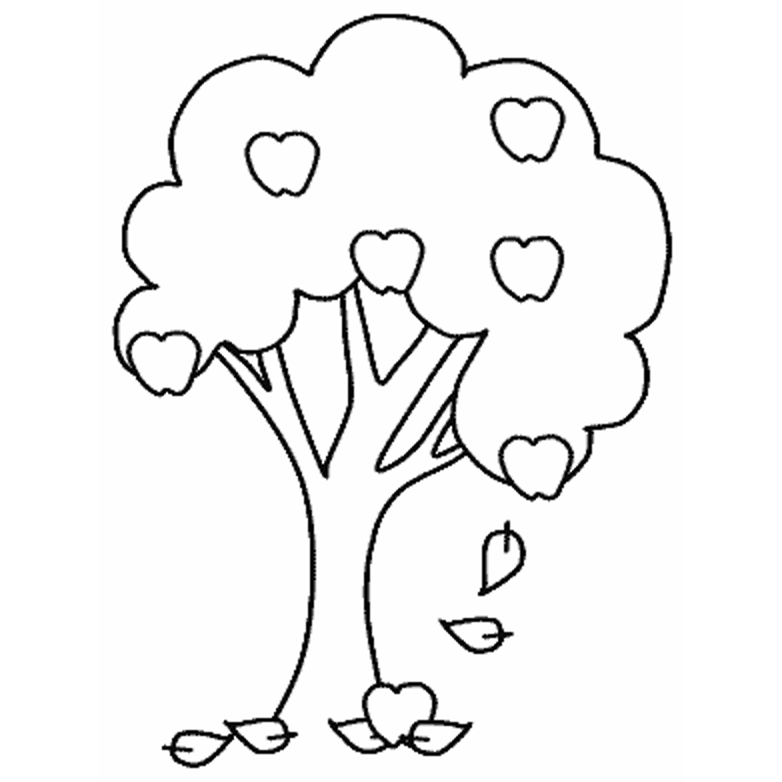 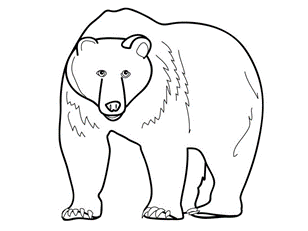 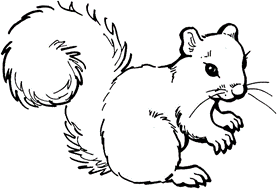 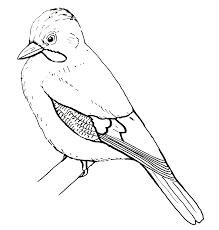 V expozici přírody mám tyto krásné ulity hlemýžďů.
Obtáhni ulity a nauč se kreslit „hlemýždí domeček“.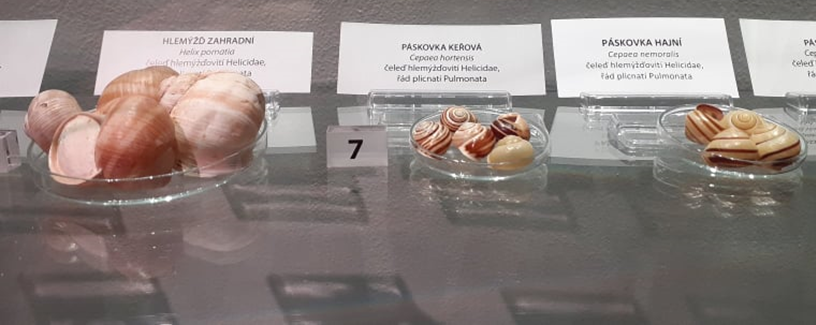 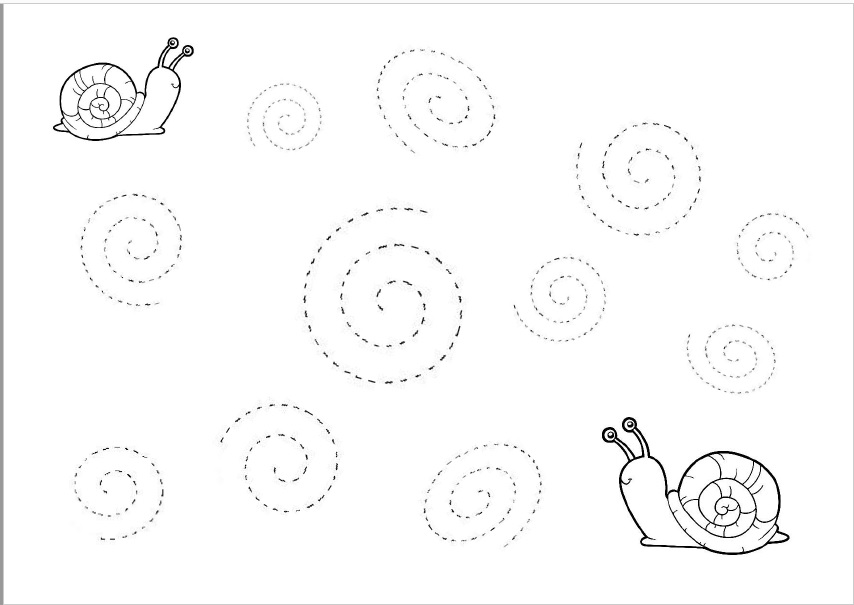 Obtáhni nitě, po kterých se pavouček spouští.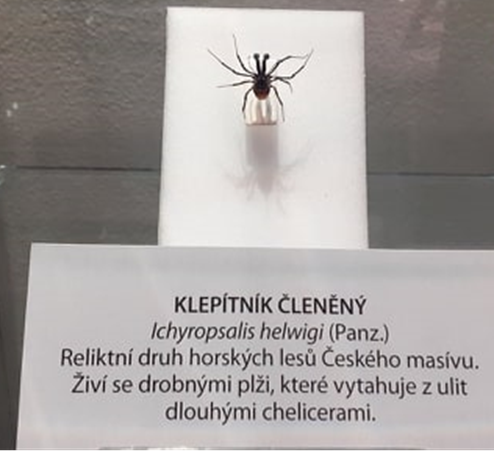 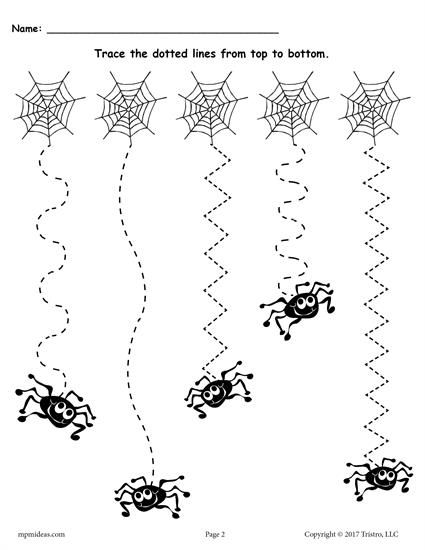 Staň se na chvíli pavoukem a vytvoř pavučinu.Co budeš potřebovat? Provázek, rovné silnější větve, nůžky a zbytky barevných vln.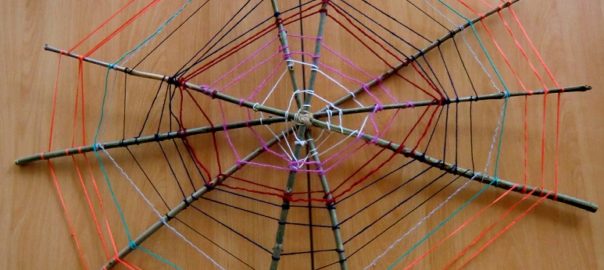 